субботник в п. Майдан на православном и мусульманском кладбище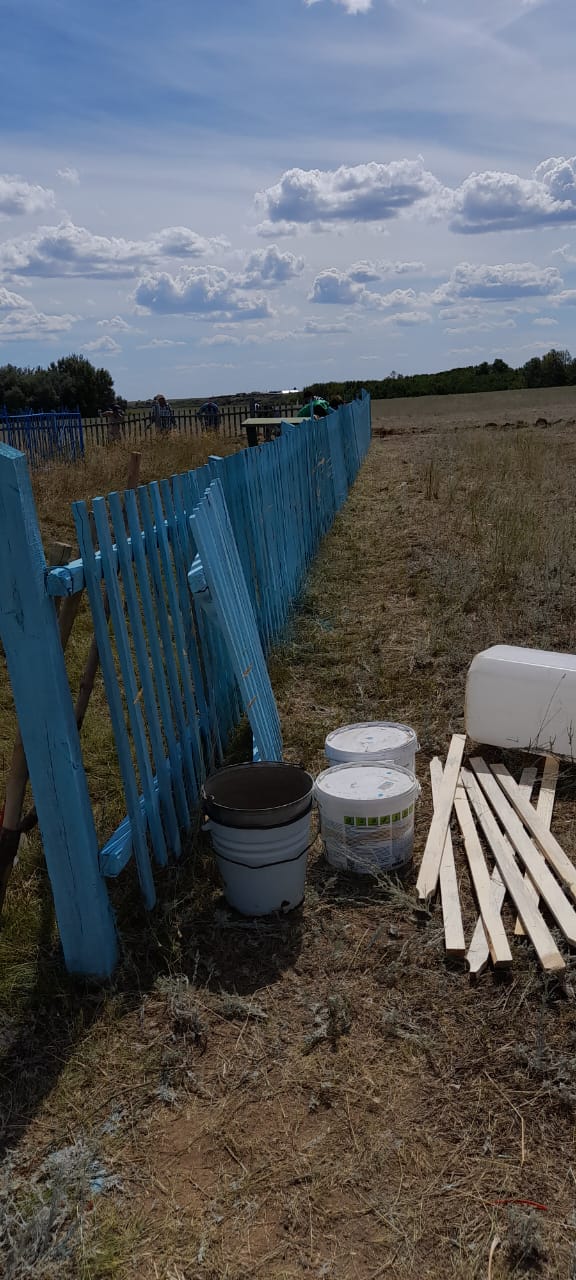 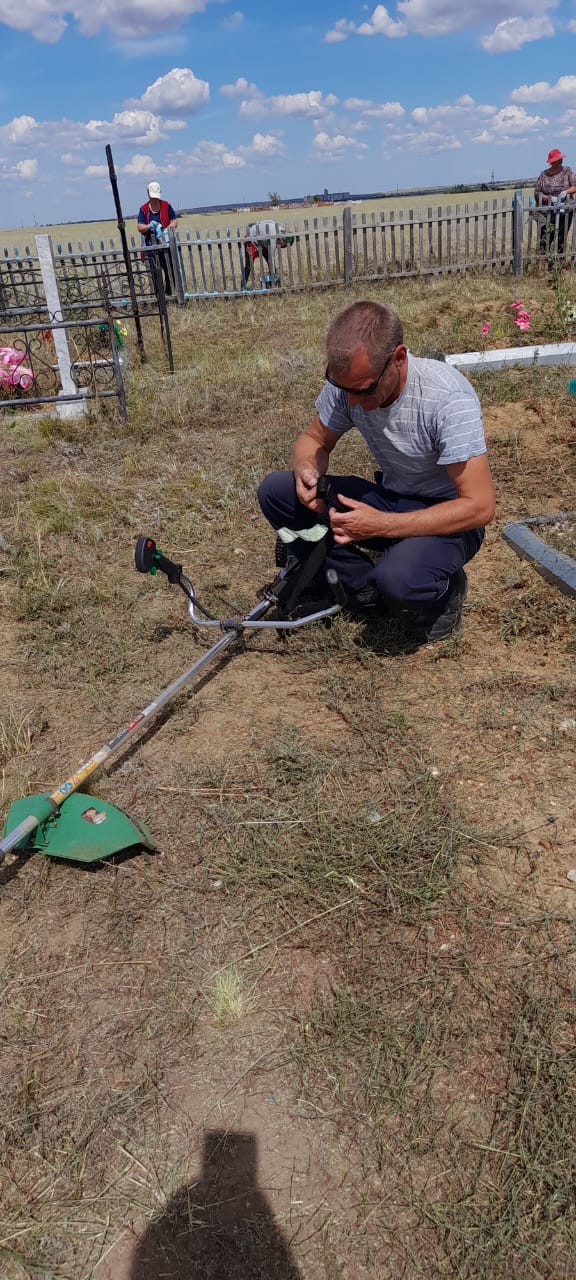 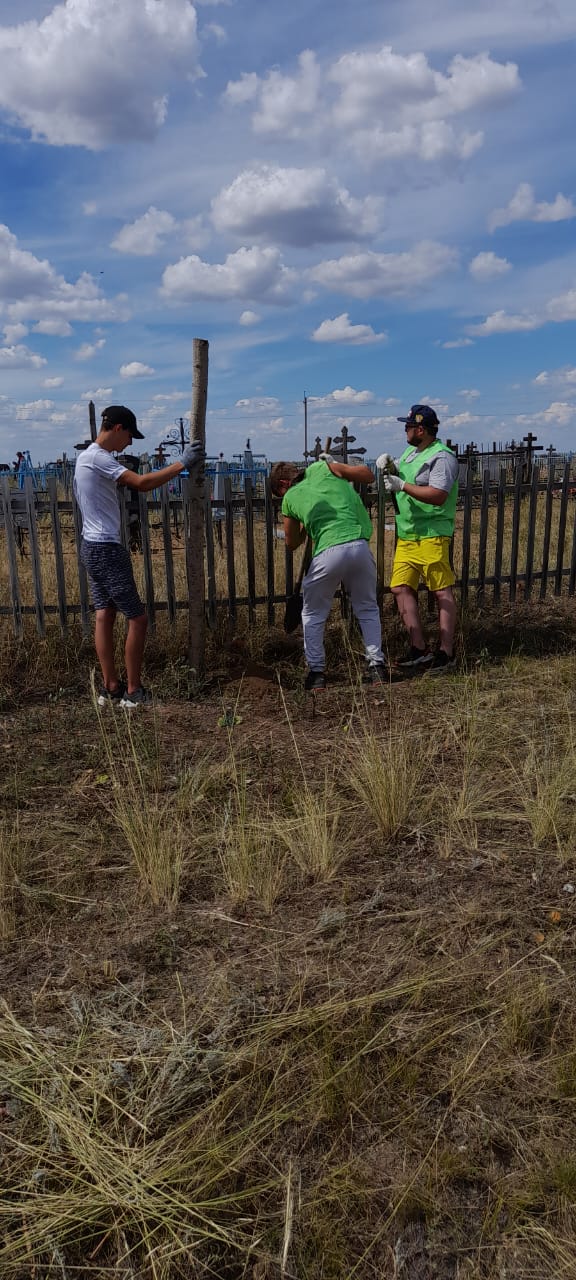 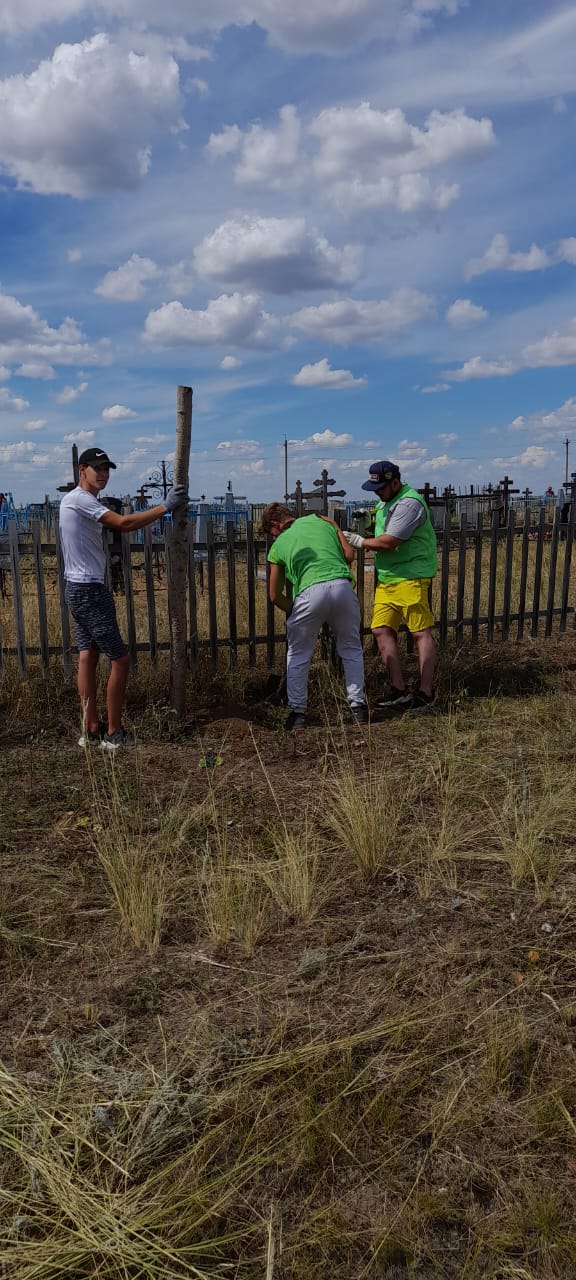 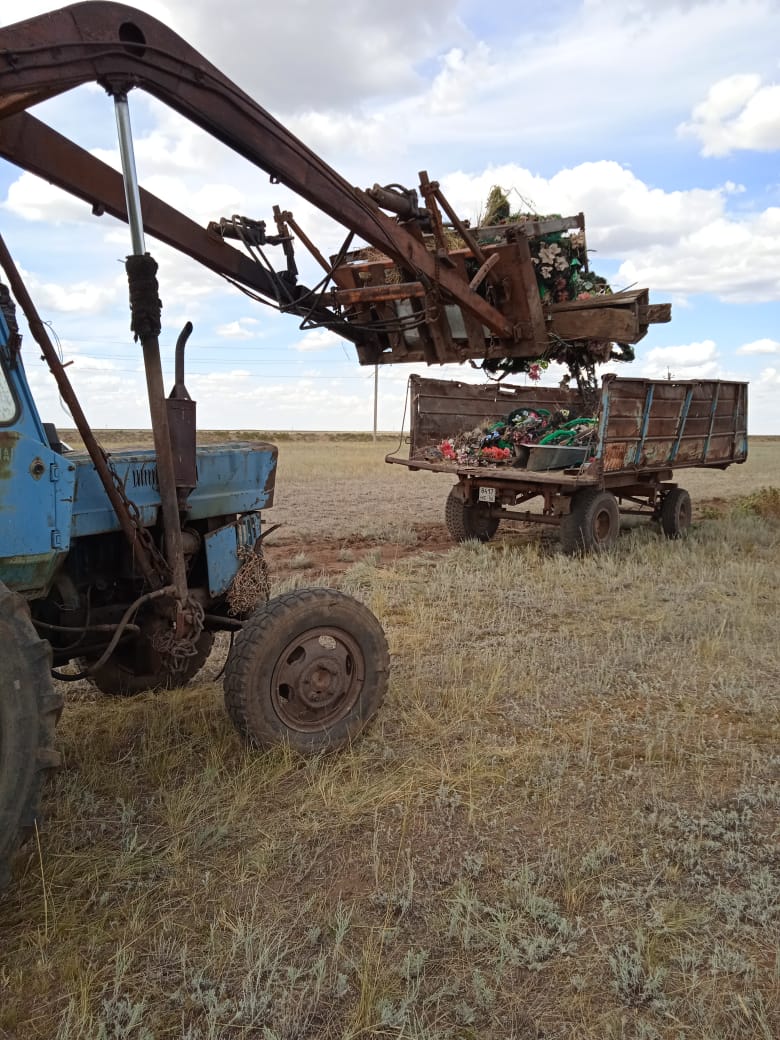 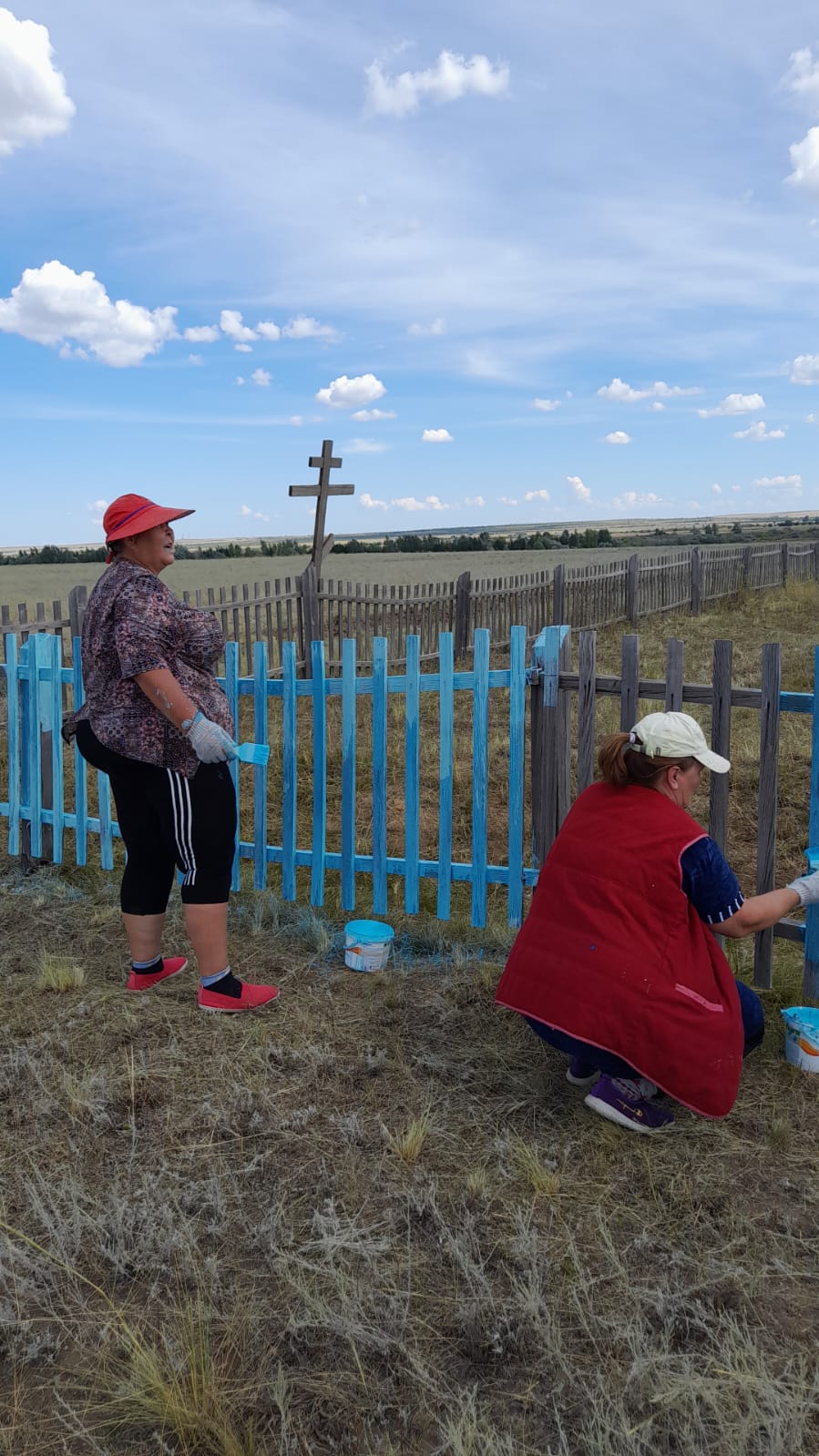 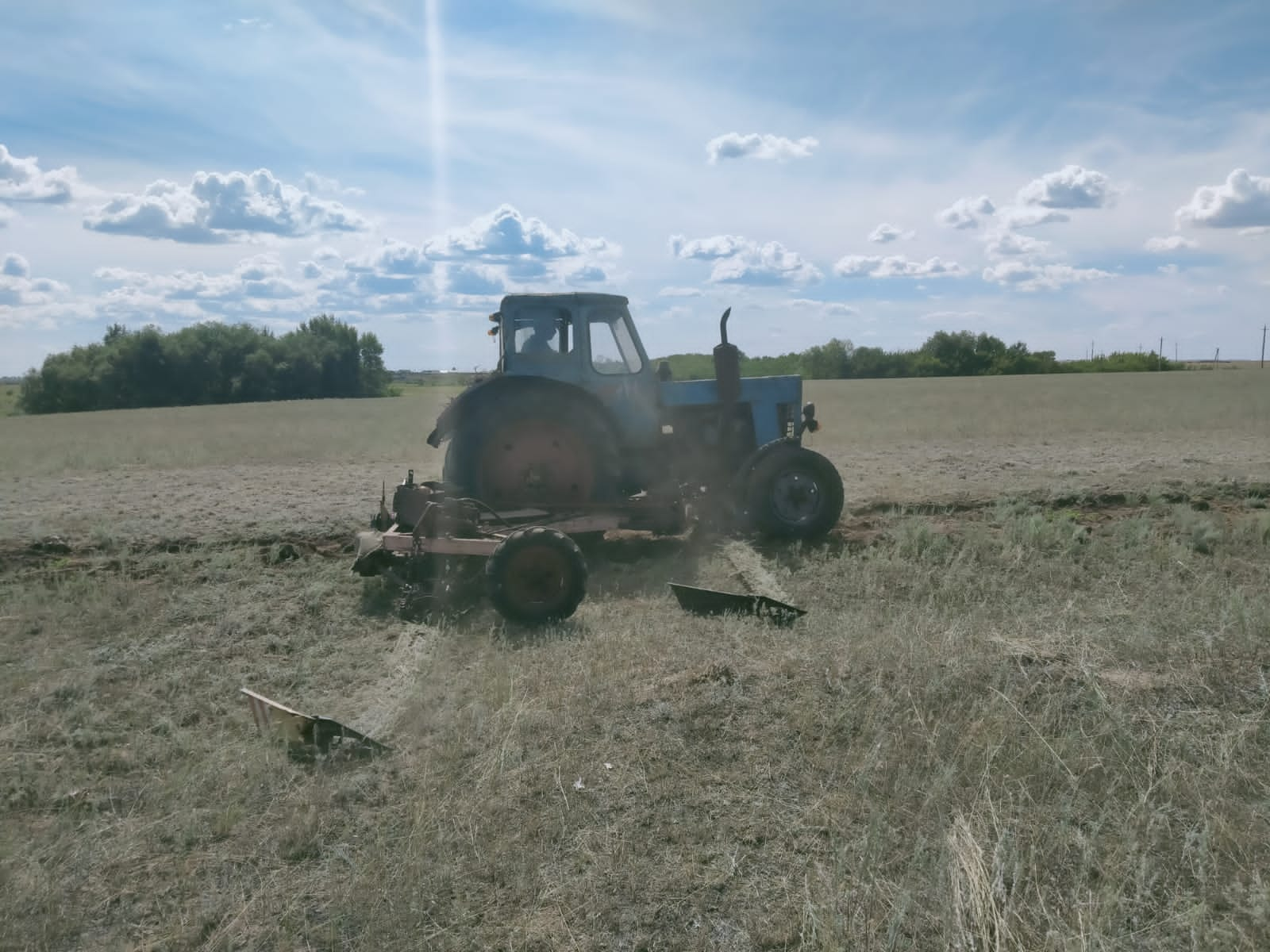 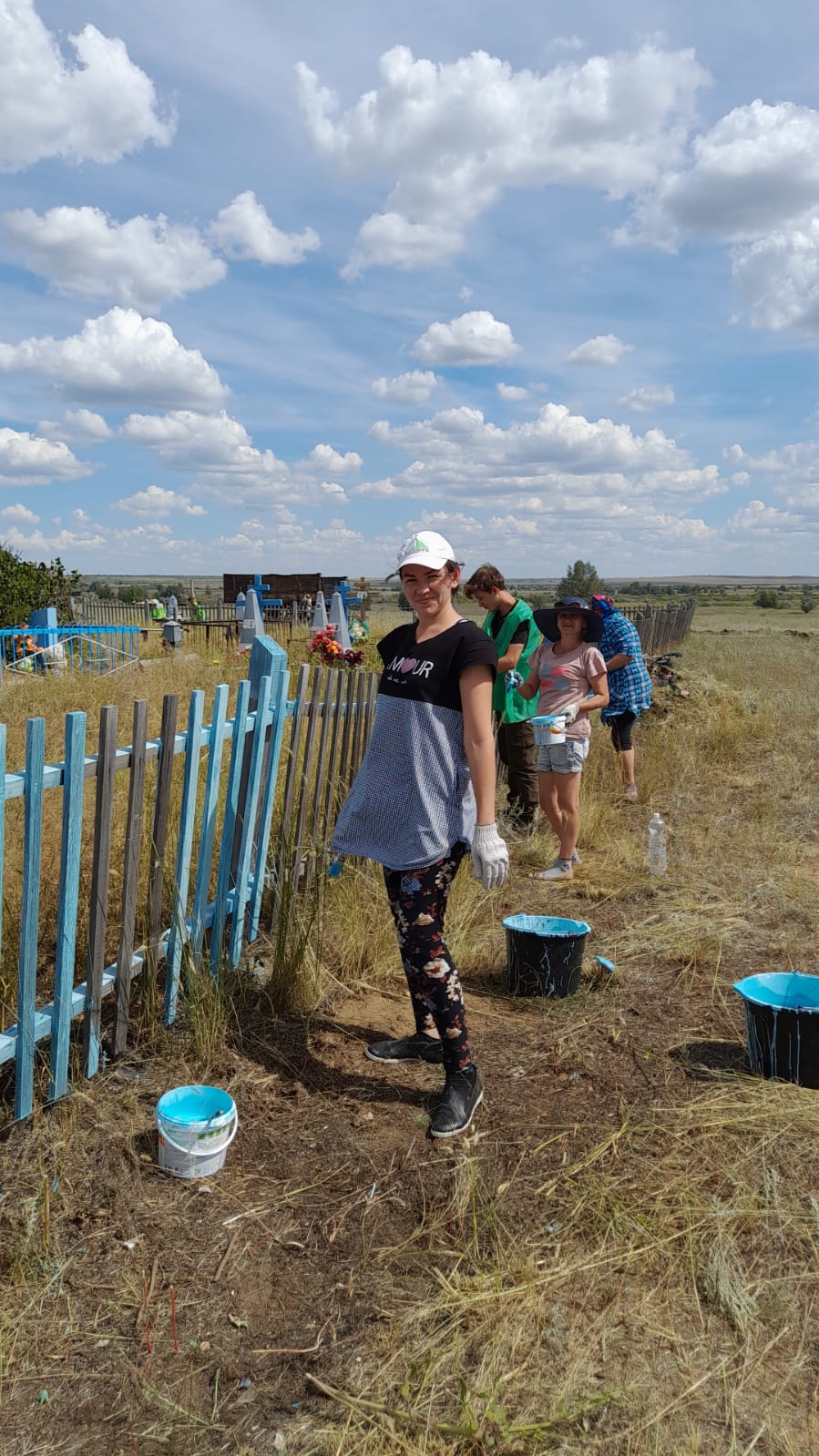 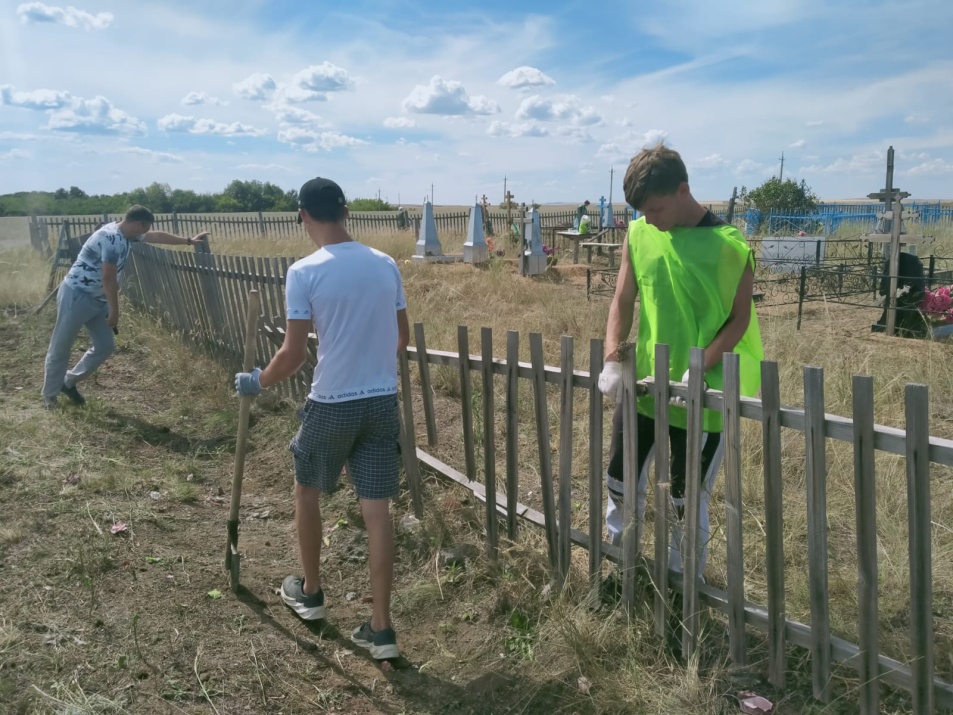 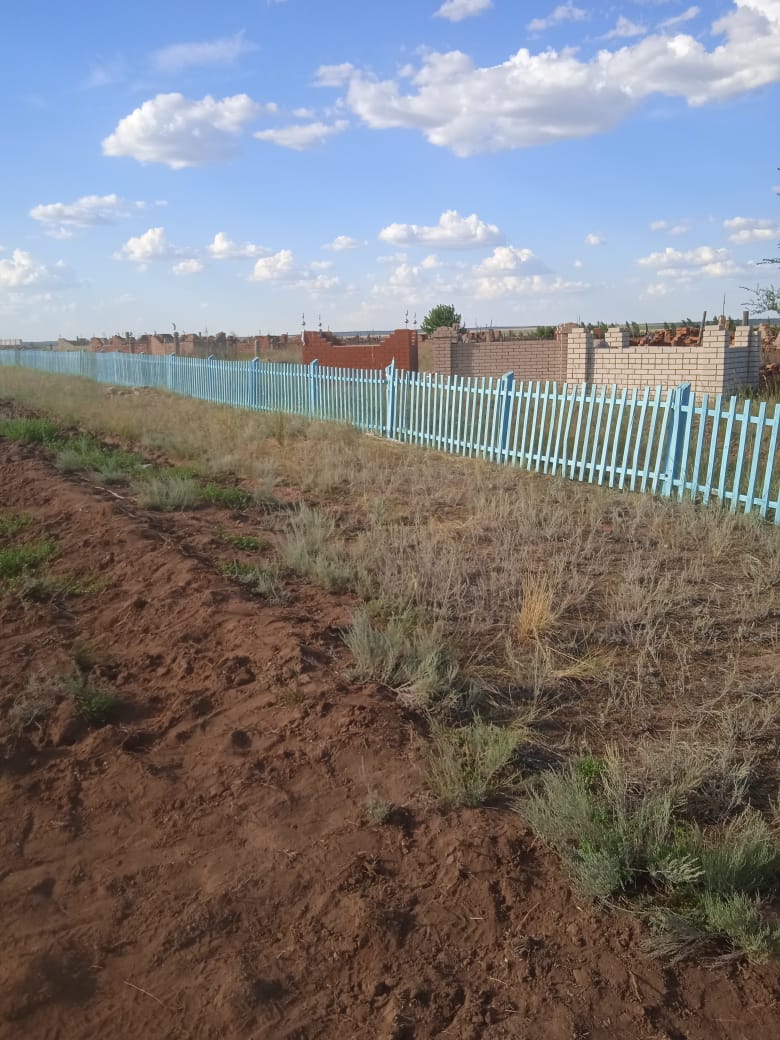 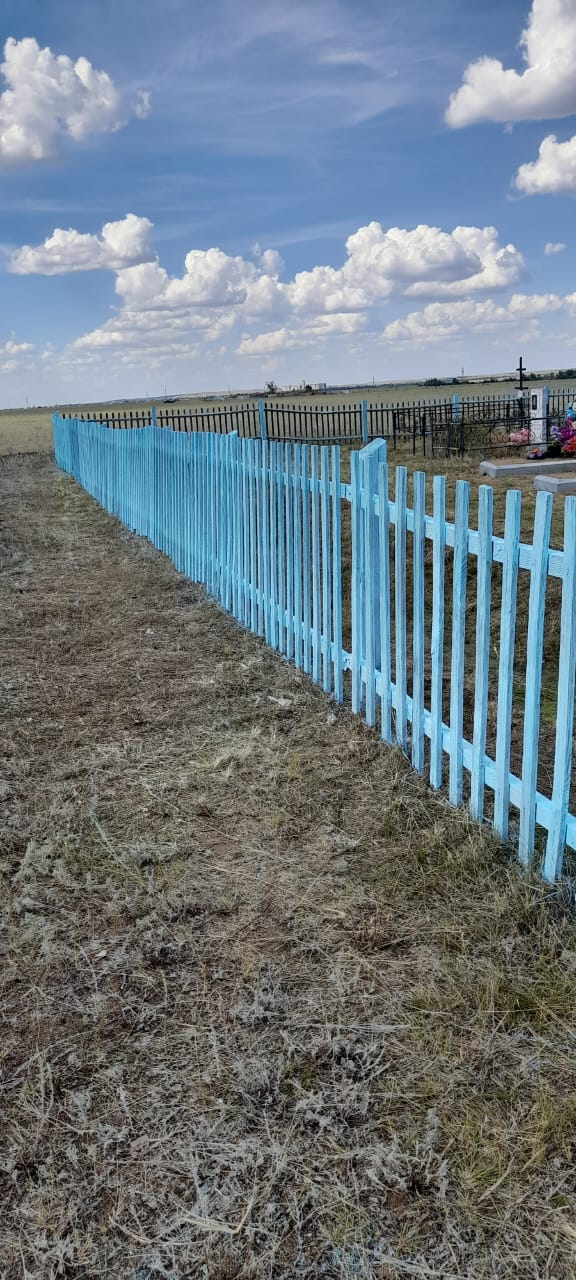 